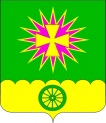 СОВЕТ НОВОВЕЛИЧКОВСКОГО СЕЛЬСКОГО ПОСЕЛЕНИЯ ДИНСКОГО РАЙОНАРЕШЕНИЕот 23.06.2022						                            № 199-48/4станица НововеличковскаяОб отмене решения Совета Нововеличковского сельского поселения Динского района от 16.11.2012 № 297-35/2 «Об утверждении Положения об установлении порядка создания и использования парковок (парковочных мест) расположенных на автомобильных дорогах Нововеличковского сельского поселения Динского района»В соответствии со ст. 48 Федерального закона от 06 октября 2003 года    № 131-ФЗ «Об общих принципах организации местного самоуправления в Российской Федерации», руководствуясь ст. 54 Устава Нововеличковского сельского поселения Динского района, Совет Нововеличковского сельского поселения  Динского района р е ш и л:1. Отменить решение Совета Нововеличковского сельского поселения Динского района от 16.11.2012 № 297-35/2 «Об утверждении Положения об установлении порядка создания и использования парковок (парковочных мест) расположенных на автомобильных дорогах Нововеличковского сельского поселения Динского района».2. Администрации Нововеличковского сельского поселения Динского района обнародовать настоящее решении в установленном порядке и разместить на официальном сайте Нововеличковского сельского поселения Динского района в сети «Интернет».3. Настоящее решение вступает в силу после его официального                     обнародования.Председатель Совета Нововеличковского сельского поселения Динского района                                                 С.А.ЖуриковГлава Нововеличковского сельского поселения Динского района                                                 Г.М.Кова